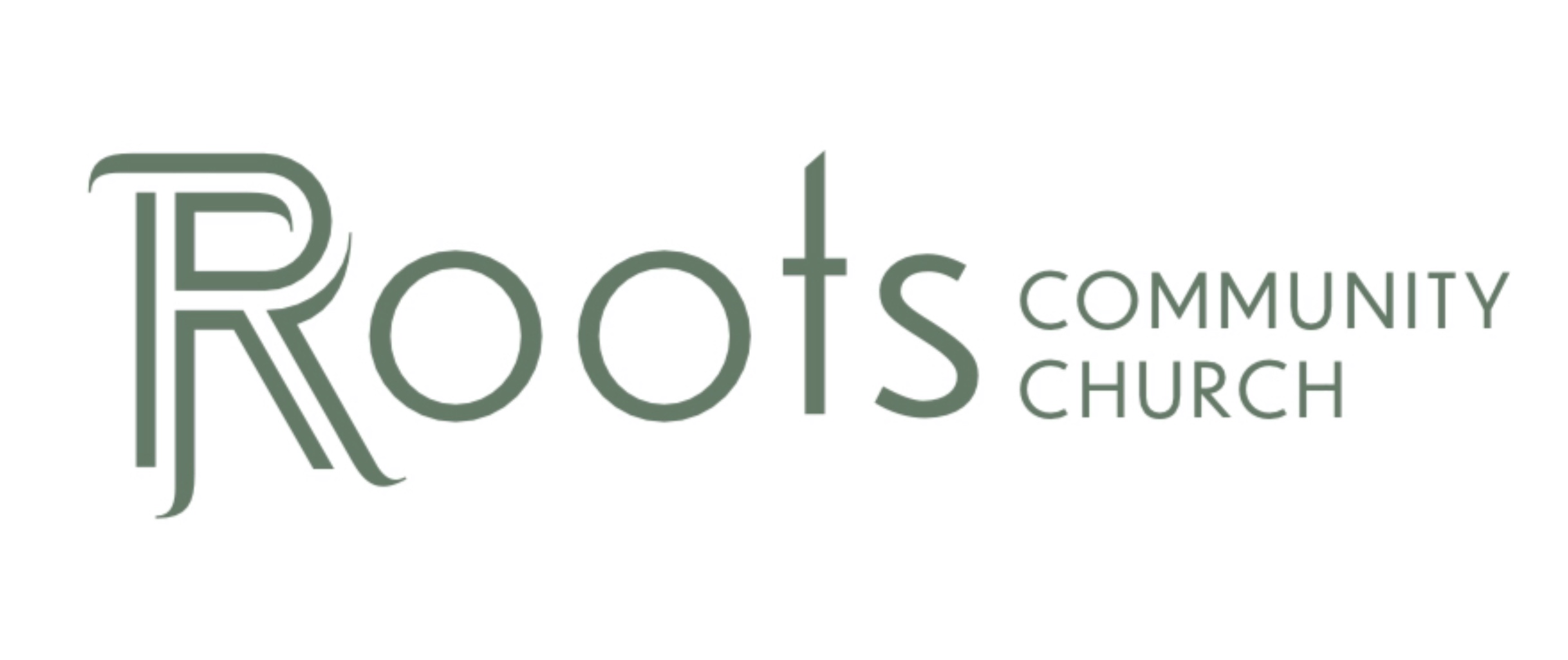 RCC Phoenix – 1.9.22 – Armor of God (Week 1)Ephesians 6:10-18 NLTA final word: Be strong in the Lord and in his mighty power. Put on all of God’s armor so that you will be able to stand firm against all strategies of the devil. For we are not fighting against flesh-and-blood enemies, but against evil rulers and authorities of the unseen world, against mighty powers in this dark world, and against evil spirits in the heavenly places. Therefore, put on every piece of God’s armor so you will be able to resist the enemy in the time of evil. Then after the battle you will still be standing firm. Stand your ground, putting on the belt of truth and the body armor of God’s righteousness. For shoes, put on the peace that comes from the Good News so that you will be fully prepared. In addition to all of these, hold up the shield of faith to stop the fiery arrows of the devil. Put on salvation as your helmet, and take the sword of the Spirit, which is the word of God. Pray in the Spirit at all times and on every occasion. Stay alert and be persistent in your prayers for all believers everywhere.Paul uses the language of fighting, war, wrestling & battle to convey a new ________________ for Believers.Several Times Paul Refers to Believers in Christ as ________________. Philippians 2:25 NLTMeanwhile, I thought I should send Epaphroditus back to you. He is a true brother, co-worker, and fellow soldier. And he was your messenger to help me in my need.Philemon 1:1-2 NLTThis letter is from Paul, a prisoner for preaching the Good News about Christ Jesus, and from our brother Timothy. I am writing to Philemon, our beloved co-worker, and to our sister Apphia, and to our fellow soldier Archippus, and to the church that meets in your house.Soldiers Don’t Concern Themselves with ________________  __________2 Timothy 2:3-4 NLTEndure suffering along with me, as a good soldier of Christ Jesus. Soldiers don’t get tied up in the affairs of civilian life, for then they cannot please the officer who enlisted them.What are some “concerns of civilian life?”________________Philippians 3:18-20 NLTFor I have told you often before, and I say it again with tears in my eyes, that there are many whose conduct shows they are really enemies of the cross of Christ. They are headed for destruction. Their god is their appetite, they brag about shameful things, and they think only about this life here on earth. But we are citizens of heaven, where the Lord Jesus Christ lives. And we are eagerly waiting for him to return as our Savior.Colossians 3:1-2 NIVSince, then, you have been raised with Christ, set your hearts on things above, where Christ is, seated at the right hand of God. Set your minds on things above, not on earthly things.________________Matthew 6:19-21, 24-25 NLT“Don’t store up treasures here on earth, where moths eat them and rust destroys them, and where thieves break in and steal. Store your treasures in heaven, where moths and rust cannot destroy, and thieves do not break in and steal. Wherever your treasure is, there the desires of your heart will also be.”“No one can serve two masters. For you will hate one and love the other; you will be devoted to one and despise the other. You cannot serve God and be enslaved to money. That is why I tell you not to worry about everyday life—whether you have enough food and drink, or enough clothes to wear. Isn’t life more than food, and your body more than clothing?”________________Scripture gives no real way to __________ God fully and remain ____________ to the world.Romans 12:1-2 NLTAnd so, dear brothers and sisters, I plead with you to give your bodies to God because of all he has done for you. Let them be a living and holy sacrifice—the kind he will find acceptable. This is truly the way to worship him. Don’t copy the behavior and customs of this world, but let God transform you into a new person by changing the way you think. Then you will learn to know God’s will for you, which is good and pleasing and perfect.James 4:4-5 NLTYou adulterers! Don’t you realize that friendship with the world makes you an enemy of God? I say it again: If you want to be a friend of the world, you make yourself an enemy of God. Do you think the Scriptures have no meaning? They say that God is passionate that the spirit he has placed within us should be faithful to him.We Have to __________ in the _____________The Concerns of Believers (Soldiers): see Titus 2 for referencePractice ________ - ____________Live ________________Establish a Sound ________________Be ________________ with Love & PatienceExample ________________Prioritize ________________Do ________________Live ________________Control Our ________________Pass on What We ________________Husbands / Fathers: Lead yourselves and your families to God and openly read His Word. Be an example of commitment and service to God, your family and His people!Wives / Mothers: Pray! Contend for your husbands. Contend for your children! Contend for your families. Be an example of God’s Love & Care to everyone you encounter.We Begin by Battling Our ________________